Vadovaudamasi Lietuvos Respublikos vietos savivaldos įstatymo 16 straipsnio 4 dalimi, Bešeimininkio, konfiskuoto, valstybės paveldėto, valstybei perduoto turto, daiktinių įrodymų, lobių ir radinių perdavimo, apskaitymo, saugojimo, realizavimo, grąžinimo ir pripažinimo atliekomis taisyklių, patvirtintų Lietuvos Respublikos Vyriausybės 2004 m. gegužės 26 d. nutarimu Nr. 634 „Dėl Bešeimininkio, konfiskuoto, valstybės paveldėto, valstybei perduoto turto, daiktinių įrodymų, lobių ir radinių perdavimo, apskaitymo, saugojimo, realizavimo, grąžinimo ir pripažinimo atliekomis taisyklių patvirtinimo“ 3.2 papunkčiu, Lietuvos Respublikos civilinio kodekso 4.58 straipsnio 1 dalimi, Pagėgių savivaldybės taryba n u s p r e n d ž i a:1. Įrašyti į Pagėgių savivaldybės administracijos buhalterinę apskaitą ilgalaikį materialųjį turtą kaip bešeimininkį –  Jaunimo, Vilniaus, Melioratorių g. šilumos tinklus, kurių unikalus Nr. 4400-4958-8438, trasos ilgis – 505,34 m, pažymėjimas plane ŠT, kadastro duomenų nustatymo data 2018-03-12, registro Nr. 44/2217804, adresu: Pagėgių m., Pagėgių sav. 	2. Sprendimą paskelbti Pagėgių savivaldybės interneto svetainėje www.pagegiai.lt.	Šis sprendimas gali būti skundžiamas Regionų apygardos administracinio teismo Klaipėdos rūmams (Galinio Pylimo g. 9, 91230 Klaipėda) Lietuvos Respublikos administracinių bylų teisenos įstatymo nustatyta tvarka per 1 (vieną) mėnesį nuo sprendimo paskelbimo dienos. Savivaldybės meras				 Virginijus Komskis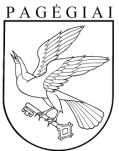 Pagėgių savivaldybės tarybasprendimasdėl ŠILUMOS TINKLŲ, KAIP bešeimininkio turto įrašymo į BUHALTERINę apskaitą 2018 m. birželio 28 d. Nr. T-88Pagėgiai